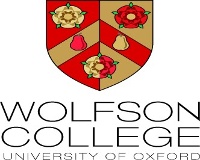 Wolfson College COVID-19 Risk AssessmentMinibusHazard checklist  The definition of a hazard is "something that has the potential to cause harm" including ill health, injury, loss of product and/or damage to plant and property.  Below is a list of hazards that may be present and may be of assistance in identifying hazards in your task or area. Although not an exhaustive list, please place an X in the box if you think the hazard exists in the activity and/or environment and insert in the Description and Location of Hazard Section of the form. Also, include any additional hazards identified and not highlighted below.Risk Rating GuideAdditional Control Measures Action PlanAssessment RefWOLF-W-COVID-011Location/Dept:MinibusAssessment date:23/09/20Assessor's name:Marie JohnsonManager/Supervisor:Chris LicenceNext review date:23/10/20Brief Description of Task/AreaThe safe use of the minibus, making sure that it is maintained and users are aware of the current COVID procedures. This assessment covers the risk of contracting the COVID-19 virus and the control measures required to reduce this.The safe use of the minibus, making sure that it is maintained and users are aware of the current COVID procedures. This assessment covers the risk of contracting the COVID-19 virus and the control measures required to reduce this.The safe use of the minibus, making sure that it is maintained and users are aware of the current COVID procedures. This assessment covers the risk of contracting the COVID-19 virus and the control measures required to reduce this.To be read and followed in conjunction with any other Risk Assessments, Policies or Procedures; list them hereWOLF-W-COVID-19-001/002/004/005 and COVID 19 SAFETY PLAN.Minibus – General Risk AssessmentWOLF-W-COVID-19-001/002/004/005 and COVID 19 SAFETY PLAN.Minibus – General Risk AssessmentWOLF-W-COVID-19-001/002/004/005 and COVID 19 SAFETY PLAN.Minibus – General Risk AssessmentHazard Category and Description e.g. trip, falling objects, fire, explosion, noise, violence etc. Persons affected and howExisting Control Measures e. g. Guards, Safe Systems of Work, Training, Instruction, Authorised Users, Competent Persons, Personal Protective Equipment (PPEA.Severity of injury (1 to 5)B.Likely Occurrence (1 to 5) Risk Rating(A) x (B)Further Measures NeededA.Severity of injury (1 to 5)B.Likely Occurrence (1 to 5) Risk Rating(A) x (B)Further measures to be completed when and by whomInfectious disease:Contracting Covid-19 (Coronavirus)College Staff / Students / Members of the Public / Visitors / Family Members of staffBecoming severely ill by contracting the COVID-19 virusFollow the Wolfson College Home Bursary guidance and procedures (as per above) for controlling the COVID-19 risk on site and ensuring the following general control measures are followed; these have been in place since 23/03/20:Hand WashingAll the College community are required to follow government guidance on the washing or sanitising of hands before and after contact with communal surfaces. General HygieneAll are advised to limit touching communal surfaces as far as possible and not share equipment. Social DistancingAll College community are reminded to maintain social distance from each other around the site and whilst using any facilities.Symptoms of COVID-19All of the Wolfson community (users of the facilities) have been asked to self-isolate and not use facilities if they exhibit any of the COVID-19 symptoms. College guidance decrees that they will then self-isolate for 7 days and review.5315Follow the Wolfson College Home Bursary guidance and procedures (as per above) for controlling the COVID-19 risk and ensure the following general control measures are followed:Social distancing remindersPosters and guidance signs will be made visible in the minibus, to prompt all as reminders about maintaining social distance and following the current COVID-19 control measures.CleaningDrivers are responsible to clean areas of the minibus (Steering wheel, door handles, seatbelts) with anti-bac wipes before and after use and to check/top up of antibacterial gel on the minibus.Hand HygieneAll Minibus users must wash/sanitise their hands before they use the minibus.Face CoveringAll users must wear face covering while on the minibus. Signs will be in place.PPEDrivers will be provided with appropriate PPE for use where social distancing cannot be maintained. Seating Not all seating can be used for social distancing purposes, so to maintain this, seats would need to be taken out of use. Use tape on the seats and signs.Further risk assessmentsThe COVID-19 hazard and control measures are to be added to all other Risk Assessments and made available for all College users via the website.515All users of facilitiesImmediateHome Bursary25/09/20Minibus DriversImmediateHome Bursary25/09/20Minibus DriversImmediateAll users of facilitiesImmediateMinibus DriversImmediateHome Bursary25/09/20a. Condition of the:Floor.Stairs.Furniture.b. Extremes of: Light.Noise.Humidity / temperature.c. Abnormal levels of:  Dust.Fumes / aerosols.Smells.d. Animals: Kicking / scratching.Biting.Crushing.e. Flammables:  Solvents.Paper / board.Wood.f. Radiation:X-ray / radioactivity.Ultraviolet.Laser.g. Equipment training: Inadequate training.No training.Needs re-training.h. Equipment:Sparks / generates static. Has a flame.Uses flammable liquids.I. Electrical equipment:Damaged / exposed wires  Trailing leads / adapters.PAT tested.j. Equipment with:Sharp / fast moving parts Emergency cut out.Extreme temperatures.k. Manual handling:Dragging/moving/lifting.Heavy.Awkward.l. Vehicles:Buggies.Passenger.Lorries/vans.m. Pressure systems:Autoclaves.Gas cylinders.Liquefied gases.n. Word processing / computing.DSE/VDU. Program / software.Workstation.o. Working:Lone-working.Over-crowding.   Housekeeping - bench / floor. p. Working:Above 2m off ground.On ladders / scaffolds.Below ground level.q. WRULD – work related upper limb disordersRSI – keyboard, pipette.Hand Arm Vibration.r. Outside buildings, roadsFalling objects.Swinging doorsObstructions / low beams.s. Infectious Diseases                                COVID-19 / FluXEbola / Hemorrhagic Fever HIVScore54321Column A: Severity of injury:Very High -Multiple DeathsHigh - Death, serious injury, permanent disabilityModerate - RIDDOR over 3 daysSlight - First Aid treatmentNil - Very MinorColumn B: Likely occurrence:InevitableHighly LikelyPossibleUnlikelyRemote PossibilityRisk Rating ScoreAction Risk Rating  ScoreAction 1-4Broadly Acceptable - No action required5-9Moderate - Reduce risks if reasonably practicable10-15High Risk - Priority Action to be undertaken16-25Unacceptable -Action must be taken IMMEDIATELYRef No.Further action requiredBy whomBy whenCompletedAC1Social distancing remindersLodge Manager25/09/20AC2CommunicationHome Bursary25/09/20AC3Cleaning suppliesLodge Manager25/09/20AC4Further Risk AssessmentsHome Bursary25/09/20Explain how you will monitor and review the additional control measures?
Frequency: Monthly once past the deadline for implementationMethod: Daily checks of the minibus and liaising with the minibus drivers by the Lodge ManagerTo be carried out by: Lodge ManagerExplain how you will monitor and review the additional control measures?
Frequency: Monthly once past the deadline for implementationMethod: Daily checks of the minibus and liaising with the minibus drivers by the Lodge ManagerTo be carried out by: Lodge ManagerExplain how you will monitor and review the additional control measures?
Frequency: Monthly once past the deadline for implementationMethod: Daily checks of the minibus and liaising with the minibus drivers by the Lodge ManagerTo be carried out by: Lodge ManagerExplain how you will monitor and review the additional control measures?
Frequency: Monthly once past the deadline for implementationMethod: Daily checks of the minibus and liaising with the minibus drivers by the Lodge ManagerTo be carried out by: Lodge ManagerExplain how you will monitor and review the additional control measures?
Frequency: Monthly once past the deadline for implementationMethod: Daily checks of the minibus and liaising with the minibus drivers by the Lodge ManagerTo be carried out by: Lodge ManagerCOMMUNICATION OF RISK ASSESSMENT FINDINGS TO STAFFCOMMUNICATION OF RISK ASSESSMENT FINDINGS TO STAFFCOMMUNICATION OF RISK ASSESSMENT FINDINGS TO STAFFCOMMUNICATION OF RISK ASSESSMENT FINDINGS TO STAFFCOMMUNICATION OF RISK ASSESSMENT FINDINGS TO STAFFCOMMUNICATION OF RISK ASSESSMENT FINDINGS TO STAFFCOMMUNICATION OF RISK ASSESSMENT FINDINGS TO STAFFCOMMUNICATION OF RISK ASSESSMENT FINDINGS TO STAFFCOMMUNICATION OF RISK ASSESSMENT FINDINGS TO STAFFReference of formal and additional communication to staff METHODMETHODMETHODMETHODYESYESDATECOMMENTSReference of formal and additional communication to staff Copy of risk assessment issued to staffCopy of risk assessment issued to staffCopy of risk assessment issued to staffCopy of risk assessment issued to staffReference of formal and additional communication to staff Controls covered in team procedure issued to staffControls covered in team procedure issued to staffControls covered in team procedure issued to staffControls covered in team procedure issued to staffReference of formal and additional communication to staff InductionInductionInductionInductionReference of formal and additional communication to staff Team Meeting, Toolbox Talk Team Meeting, Toolbox Talk Team Meeting, Toolbox Talk Team Meeting, Toolbox Talk Reference of formal and additional communication to staff E-mail circulationE-mail circulationE-mail circulationE-mail circulationReference of formal and additional communication to staff Available on website / intranet Available on website / intranet Available on website / intranet Available on website / intranet XX28/09/20Reference of formal and additional communication to staff Other –Other –Other –Other –Review TrackerReview TrackerReview TrackerReview TrackerReview TrackerReview TrackerReview TrackerReview TrackerReview TrackerReassessment due: 25/10/20Reassessment due: 25/10/20Reassessment due:Reassessment due:Reassessment due:Reassessment due:Reassessment due:Reassessment due:Reassessment due:Assessed by: 
(Name)Assessed by: 
(Name)Assessed by: 
(Name)Assessed by: 
(Name)Assessed by: 
(Name)Assessed by: 
(Name)Assessed by: 
(Name)Assessed by: 
(Name)Assessed by: 
(Name)SignatureSignatureSignatureSignatureSignatureSignatureSignatureSignatureSignatureDateDateDateDateDateDateDateDateDateJob TitleJob TitleJob TitleJob TitleJob TitleJob TitleJob TitleJob TitleJob TitleApproved by:Approved by:Approved by:Approved by:Approved by:Approved by:Approved by:Approved by:Approved by: